DOLNOŚLĄSKI ZWIĄZEK PIŁKI RĘCZNEJ50 – 529   Wrocław,   ul. Borowska 1-3tel/fax  071 / 367 79 28   tel  071 / 33 79 321NIP  899 – 24 – 46 – 222e-mail:   dzpr@dzpr.eu       www.dzpr.euKonto: Dolnośląska Federacja Sportu  Bank Millennium S.A. 22 1160 2202 0000 0002 2730 5164 =============================================================================KOMUNIKAT NR 2/2018/2019Komisji Gier i Dyscypliny DZPR  z dnia 10.09.2018W sezonie 2018/2019 w rozgrywkach III ligi, juniorka, junior, juniorka młodsza i junior młodszy obowiązuje  protokół wypełniony w całości elektronicznie i wygenerowany z systemu ESZR.                   W rozgrywkach młodziczek i młodzików oraz dzieci/dziewczynki i dzieci/chłopcy obowiązuje protokół wygenerowany z systemu ESZR, ale składy można wpisywać ręcznie. Dostarczenie                  do sędziów  najpóźniej 40 minut przed rozpoczęciem meczu wypełnionego protokołu zawodów.Kluby zobowiązane są po meczu w formacie PDF do umieszczania protokołu zawodów w baza.zprpKluby zobowiązane są do wysyłania zawiadomienia meczowego do referenta obsady sędziowskiej ,DZPR i przewodniczącego KGiD Grzegorz Christa.Wszystkie zmiany w systemie ESZR DZPR, przedłużanie licencji zawodników, przypisywanie nowych zawodników, trenerów i osób towarzyszących, opłaty za sezon 2018/2019- o każdej zmianie kluby zobowiązane poinformować drogą mailową na adres christg1970@gmail.comW sezonie 2018/2019 rozgrywki młodziczek zostały podzielone na 2 grupy. W każdej grupie drużyny  grają mecz i rewanż. Po zakończeniu tej części rywalizacji drużyny, które zajęły miejsca od 1 do 3 rywalizują w grupie F, natomiast drużyny, które zajęły miejsca odpowiednio od 4 do 6, grają w grupie P. Grupa F walczy o mistrzostwo dolnośląskie ligi młodziczek i prawo reprezentowania naszego okręgu na szczeblu centralnym. Mecze w grupie F i P będą odbywały się już z zaliczonymi meczami z drużynami , które awansowały do poszczególnych grup.Turnieje dzieci/dziewczynek i dzieci/chłopców rozgrywane są w systemie turniejów. Czas gry 2x 15 minut. Przerwa 5 minutowa. Jeden czas na połowę meczu.  Do protokołu zawodów w kategorii junior i juniorka może być wpisanych i wystąpić w nich dowolna liczba zawodników z bezpośrednio młodszej kategorii wiekowej/ należy przy nich wpisać dwie końcowe cyfry rocznika/.Do protokołu zawodów w kategorii juniorka młodsza i junior młodszy oraz młodziczka i młodzik może być wpisanych i wystąpić w nich dowolna liczba zawodników z bezpośrednio młodszej kategorii wiekowej/ należy przy nich wpisać dwie końcowe cyfry rocznika/.Komisja KGiD DZPR przypominana o obowiązkach gospodarza, który jest zawarty w Regulaminie Rozgrywek DZPR w punkcie 4.2.Rozgrywki barażowe będą odbywały się zgodnie z przyjętym systemem zawartym w Regulaminie Rozgrywek DZPR w punkcie 2.14. Został on zaakceptowany przez Dyrektora ds. rozgrywek                 M. Bauma.Przewodniczący KGiD DZPRGrzegorz Christ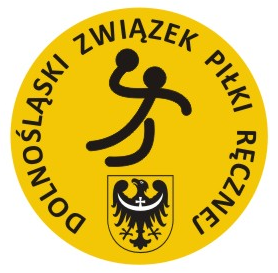 